Darkroom Photography SyllabusRegion 17 Art DepartmentMrs. Megan Martinmmartin@rsd17.org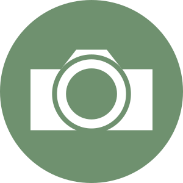 Welcome to photography! This syllabus must be signed by a parent/guardian and returned to class by ___Friday Jan. 29, 2016___.The purpose of this half-year course is for students to learn the basic principles of traditional black and white photography and to create photographic artworks. Students enrolled in this course will be immersed in traditional black and white photography using 35 mm film, as well as converting analog photographs to digital negatives. Students will develop interdisciplinary skills through lab work, looking at the work of well-known photographers, practicing art criticism, and using art vocabulary. The use of darkroom chemistry and equipment is required in this course. Students must learn to load frim in the darkness of a changing bag, and pay close attention to chemical processes for successful development of film and of printing images. Students must consult with teacher regularly to refine the quality of their work and to prepare work for display. I recommend that students wear clothing that they don’t mind getting dirty on days they will be working in the darkroom. Also, since it is winter, students should bring their coats and snow boots for outdoor photography. (Students will be notified of outdoor shooting days 1 to 2 days prior)The following are necessary for success in this class:1 three ring binder for storage of handouts, homework, notes, negative pages, and print sleeves.A 1 subject ruled notebook or composition book for note taking and chapter reading outlines.A flash drive for storing any digital media/papers to be worked on outside of schoolSubmission of projects which are digitized/scanned need to go into the proper folders with file names as such- The file names should be in this format; project titlelastnameofstudentv1, (this means if the project title is reflections and the student name is smith and it is the third version of the print, it would be reflectionsmithv3.psd Students are required to store any digital work on the students drive. Any work for our class can be saved to your student drive, and copied and pasted into the folder titled Darkroom Photography 2016, under your name folder.Students will be provided with one roll of black and white film for each project. If a student does not follow directions with loading the film into the camera, shooting, loading film into the developer tank, or the chemical development of film, the roll could be wasted. Students need to buy a new roll of film for $6.00 if that occurs in order to redo a project.